Minier Corn Daze 2018Sponsored by Olympia Kiwanis ClubSaturday, August 4th, 2018At new Park, northwest edge of Minier11:00 a.m. – Antique Tractor Pull11:00 a.m. –ConcessionsAt Grade School Park6:00 p.m. – Softball Tourney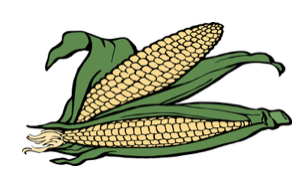 Sunday, August 5th, 2018At Grade School Park8:00 a.m. to 4:00 p.m. - Craft & Vendor Show10:30 a.m. – Community Worship Service(Featuring: Speaker – Rusty Richards & Worship by local area musicians)11:00 a.m. to 4:00 p.m. – Tram Service & Mule Wagon Rides11:00 a.m. to 4:00 p.m. – FREE SWEET CORN11:00 a.m. to 4:00 p.m. – Cruise-In11:30 a.m. – 4:00 p.m. – Dunk Tank (Sponsored by Minier Christian Church – Donations go to Missions)4:00 p.m. – 50/50 Drawings – Winners AnnouncedAt new park, northwest edge of Minier1:00 p.m. – Mini Rod PullSunday All-Day EventsAt Grade School ParkAntique Tractor DisplaySingle Cylinder Engine DisplayFood Served under the PavilionEntertainment on StageKids’ EventsAt Grade School Park8:00 a.m. to 4:00 p.m. -Face Painting Artist11:30 a.m. – 4:00 p.m. - Inflatable Bounce Houses (Sponsored by Minier Christian Church)Pedal Tractor Races (4 years of age and up)(12:00 – sign up / 1:00 – Races)Activities and Contacts:Olympia Kiwanis – Lynda Lane - 309-585-1036 or Bruce Otto - 309-392-2288Antique/Small Engines – Bob Dietrich – 309-392-2619Carl’s Ice Cream – Lynda Lane – 309-830-0029Corn Cooking – (workers, prep & steaming, servers) – Dorsey Packard – 309-392-2266Corn Husking – Shane Bagby – Village – 309-392-2442 & Bob Dietrich -309-397-2619Corn Procurement – Bob Dietrich – 309-392-2619Community Church Service – 10:30 a.m. – Minier Ministerial Alliance/Rusty Richards - rustyr.mcc@gmail.comCraft and Vendor Show –  Connie Schroeder – 309-267-2221Cruise In – Don Freitag – 309-392-2020Entertainment – Stage – Lynda Lane – 309-585-1036     In Park –  Face Painting – Connie Schroeder 309-267-2221     Reggie Redbird, etc – Lynda Lane – 309-585-1036     Inflatables-Rusty Richards – rustyr.mcc@gmail.comFood Booths and Food Vendors – Mark Beccue _309-392-2285 or work 309-392-2150Port a Pottys – Blue Springs – Neill Keneipp – 309-392-3394Publicity – Sue Miller – 309-392-2288Softball Tournament – Rusty Richards – rustyr.mcc@gmail.comTractor Pull –West Park – Saturday- Jeff Lough – 309-242-6073       Mini Rod Pull (garden tractors) –West Park – Sunday – Jeff Lough – 309242-6073Trams – Tractor & Mule – Bruce Otto – 309-392-2288